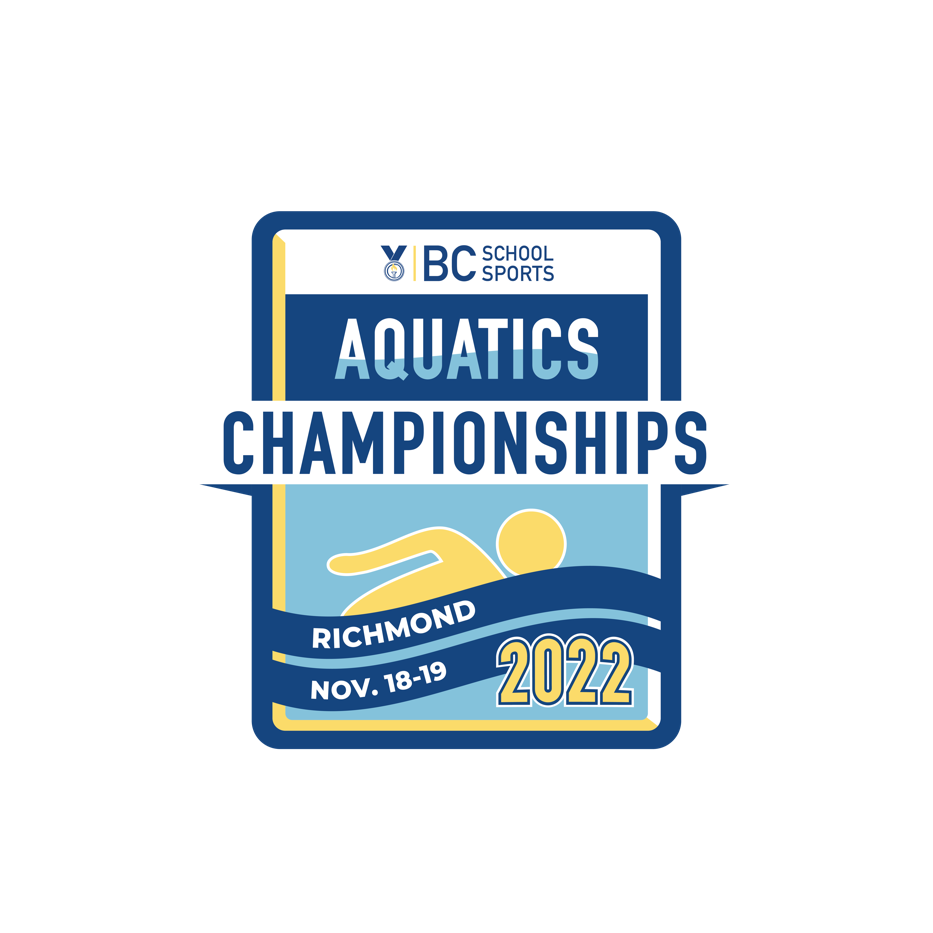 BC School Sports is inviting you to a scheduled Zoom meeting.Topic: BCSS Aquatics Coaches MeetingTime: Nov 16, 2022 07:00 PM VancouverJoin Zoom Meetinghttps://us02web.zoom.us/j/88075864151?pwd=b1h2a3QzaHM0R1RuMGRMNWY2cHNTQT09Meeting ID: 880 7586 4151Passcode: 570491One tap mobile+17789072071,,88075864151# Canada+17806660144,,88075864151# CanadaDial by your location        +1 778 907 2071 Canada        +1 780 666 0144 Canada        +1 204 272 7920 Canada        +1 438 809 7799 Canada        +1 587 328 1099 Canada        +1 647 374 4685 Canada        +1 647 558 0588 CanadaMeeting ID: 880 7586 4151Find your local number: https://us02web.zoom.us/u/ko2fjnHqt